ΥΠΟΥΡΓΕΙΟ  ΟΙΚΟΝΟΜΙΚΩΝΤΜΗΜΑ ΔΗΜΟΣΙΑΣ ΔΙΟΙΚΗΣΗΣ ΚΑΙ ΠΡΟΣΩΠΙΚΟΥ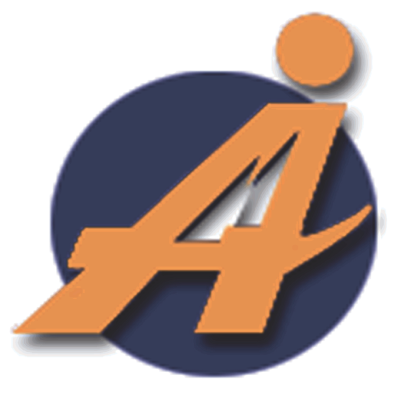 ΚΥΠΡΙΑΚΗ ΑΚΑΔΗΜΙΑΔΗΜΟΣΙΑΣ ΔΙΟΙΚΗΣΗΣΓΙΑ ΤΟ ΠΡΟΣΩΠΙΚΟ ΤΟΥ ΓΕΝΙΚΟΥ ΧΗΜΕΙΟΥ ΤΟΥ ΚΡΑΤΟΥΣ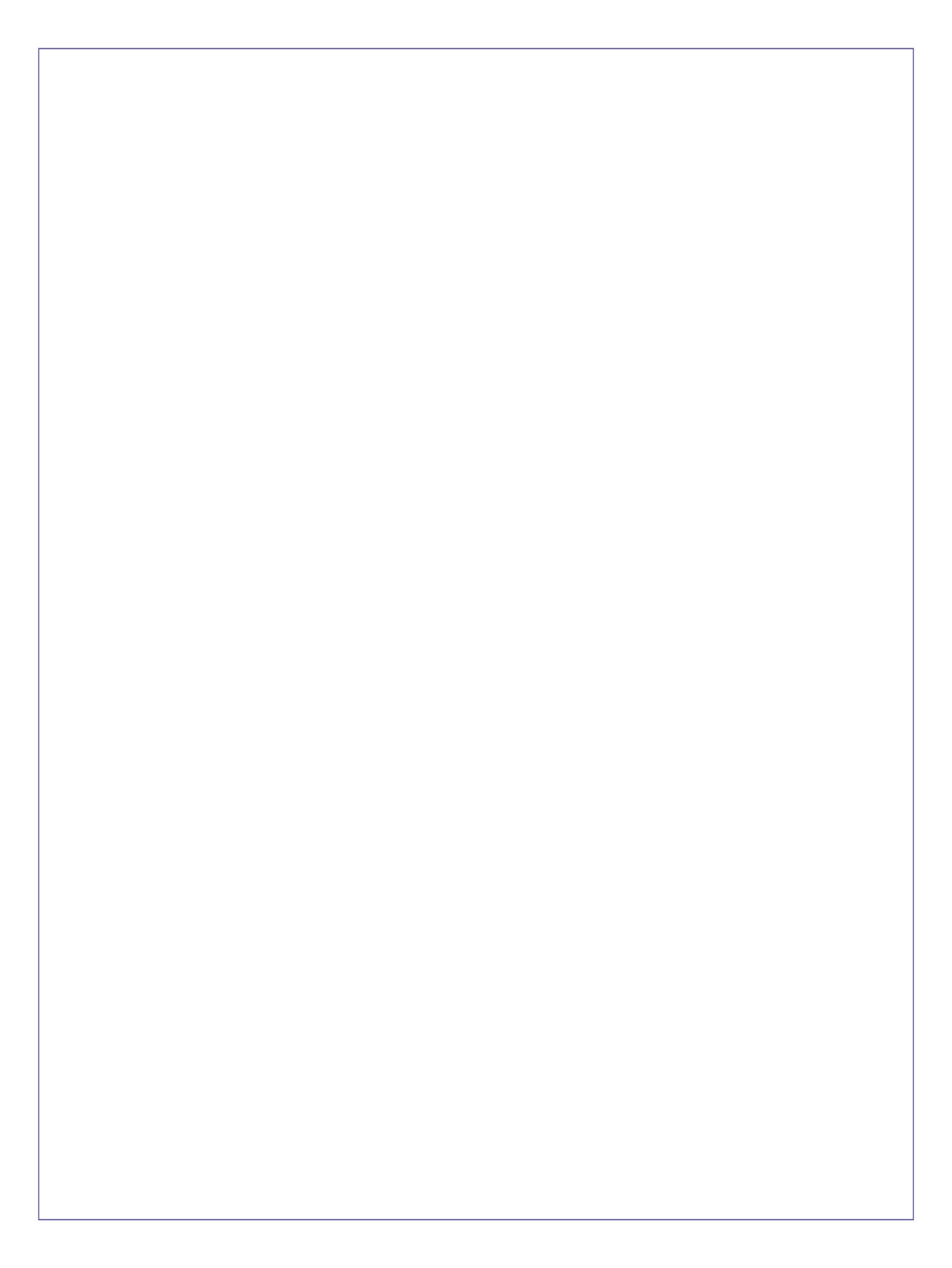 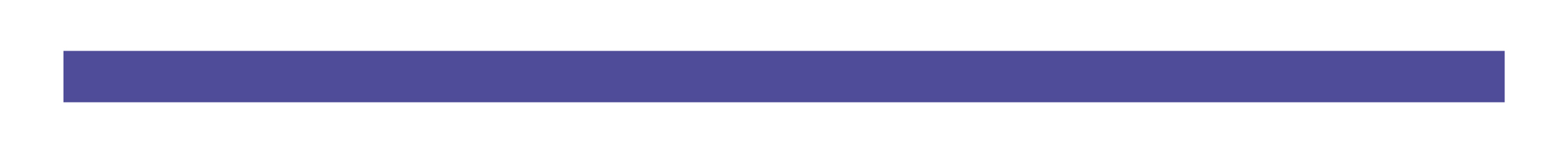 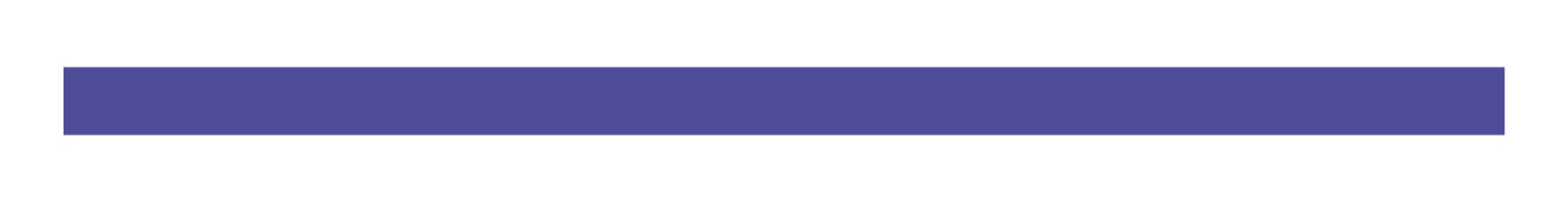 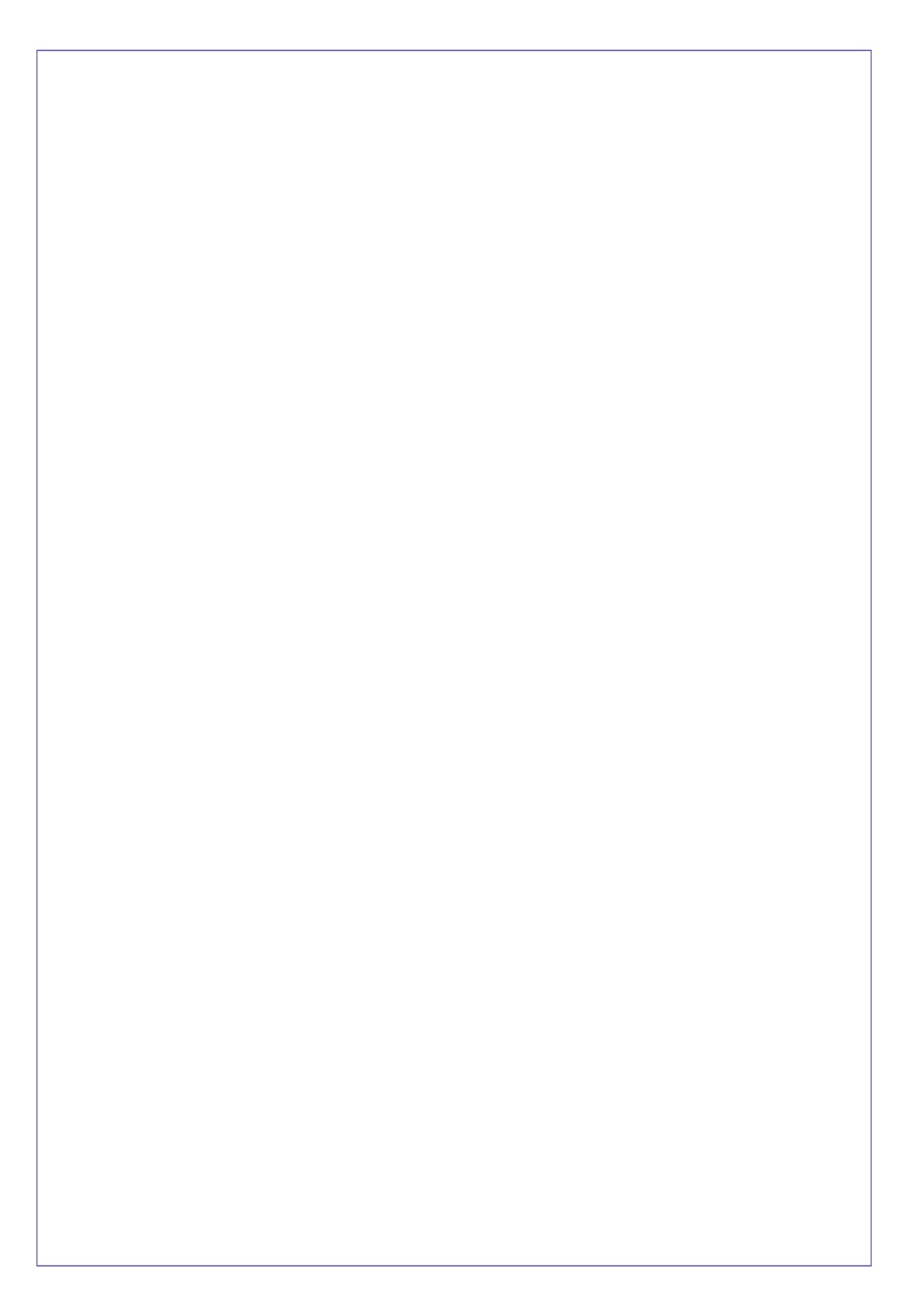 ΚΥΠΡΙΑΚΗ ΑΚΑΔΗΜΙΑΔΗΜΟΣΙΑΣ ΔΙΟΙΚΗΣΗΣ